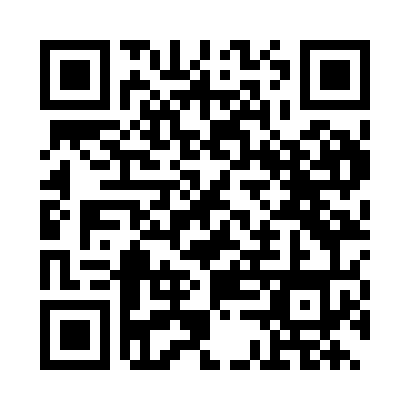 Prayer times for Osh, KyrgyzstanWed 1 May 2024 - Fri 31 May 2024High Latitude Method: NonePrayer Calculation Method: Muslim World LeagueAsar Calculation Method: ShafiPrayer times provided by https://www.salahtimes.comDateDayFajrSunriseDhuhrAsrMaghribIsha1Wed4:236:081:064:578:059:432Thu4:216:061:064:578:069:443Fri4:196:051:064:588:079:464Sat4:186:041:064:588:089:475Sun4:166:031:064:588:099:496Mon4:146:021:054:588:109:507Tue4:136:001:054:598:119:528Wed4:115:591:054:598:129:539Thu4:095:581:054:598:139:5510Fri4:085:571:054:598:149:5611Sat4:065:561:055:008:159:5812Sun4:055:551:055:008:169:5913Mon4:035:541:055:008:1710:0114Tue4:025:531:055:018:1810:0215Wed4:005:521:055:018:1910:0416Thu3:595:511:055:018:2010:0517Fri3:575:501:055:018:2110:0718Sat3:565:491:055:028:2210:0819Sun3:545:491:055:028:2310:0920Mon3:535:481:055:028:2310:1121Tue3:525:471:065:028:2410:1222Wed3:505:461:065:038:2510:1323Thu3:495:461:065:038:2610:1524Fri3:485:451:065:038:2710:1625Sat3:475:441:065:048:2810:1726Sun3:465:441:065:048:2910:1927Mon3:455:431:065:048:3010:2028Tue3:435:421:065:048:3010:2129Wed3:425:421:065:058:3110:2230Thu3:415:411:065:058:3210:2431Fri3:415:411:075:058:3310:25